1 : Novice     2 : Débrouillé     3 : Averti     4 : Expert (les croix doivent être positionnées au milieu des colonnes) Appréciation motivée obligatoire au verso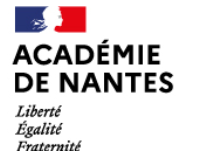 CAP éQUIPIER POLYVALENT DU COMMERCECAP éQUIPIER POLYVALENT DU COMMERCEÉpreuve EP3 (Unité professionnelle) - Coefficient : 6Épreuve EP3 (Unité professionnelle) - Coefficient : 6Épreuve EP3 (Unité professionnelle) - Coefficient : 6Épreuve EP3 (Unité professionnelle) - Coefficient : 6Groupe de compétences 3 : CONSEILLER ET ACCOMPAGNER LE CLIENT DANS SON PARCOURS D’ACHATGroupe de compétences 3 : CONSEILLER ET ACCOMPAGNER LE CLIENT DANS SON PARCOURS D’ACHATGroupe de compétences 3 : CONSEILLER ET ACCOMPAGNER LE CLIENT DANS SON PARCOURS D’ACHATGroupe de compétences 3 : CONSEILLER ET ACCOMPAGNER LE CLIENT DANS SON PARCOURS D’ACHATGRILLE D’ÉVALUATION   ÉPREUVE : Conseil et accompagnement du client dans son parcours d’achat (EP3)   CCF GRILLE D’ÉVALUATION   ÉPREUVE : Conseil et accompagnement du client dans son parcours d’achat (EP3)   CCF GRILLE D’ÉVALUATION   ÉPREUVE : Conseil et accompagnement du client dans son parcours d’achat (EP3)   CCF GRILLE D’ÉVALUATION   ÉPREUVE : Conseil et accompagnement du client dans son parcours d’achat (EP3)   CCF Session : Date de l’épreuve :  Session : Date de l’épreuve :  Établissement : Établissement : Nom et prénom du (de la) candidat(e) Numéro du (de la) candidat(e) : Nom et prénom du (de la) candidat(e) Numéro du (de la) candidat(e) : Nom et prénom du (de la) candidat(e) Numéro du (de la) candidat(e) : Nom et prénom du (de la) candidat(e) Numéro du (de la) candidat(e) : Composition de la commission d’évaluation : Mme / M. Professeur(e) d’économie gestion du (de la) candidat(e) &Mme / M.  Professionnel (le) du secteur du commerce et de la vente. FonctionEntreprise OuMme / M.  Professeur(e) d’économie gestion du (de la) candidat(e) Composition de la commission d’évaluation : Mme / M. Professeur(e) d’économie gestion du (de la) candidat(e) &Mme / M.  Professionnel (le) du secteur du commerce et de la vente. FonctionEntreprise OuMme / M.  Professeur(e) d’économie gestion du (de la) candidat(e) Composition de la commission d’évaluation : Mme / M. Professeur(e) d’économie gestion du (de la) candidat(e) &Mme / M.  Professionnel (le) du secteur du commerce et de la vente. FonctionEntreprise OuMme / M.  Professeur(e) d’économie gestion du (de la) candidat(e) Composition de la commission d’évaluation : Mme / M. Professeur(e) d’économie gestion du (de la) candidat(e) &Mme / M.  Professionnel (le) du secteur du commerce et de la vente. FonctionEntreprise OuMme / M.  Professeur(e) d’économie gestion du (de la) candidat(e) CompétencesCritères et indicateurs d’évaluationDescripteurs des différents profilsDescripteurs des différents profilsDescripteurs des différents profilsDescripteurs des différents profilsCompétencesCritères et indicateurs d’évaluation1 : novice2 : débrouillé3 : averti4 : expert Préparer son environnement de travailEfficacité de la préparation de l’environnement de travailRespect des procédures en termes de tenue professionnelle, d’opérationnalité des outils d’aide à la vente (y compris digitaux) et d’encaissementNe prépare pas son environnement de travail. N’adopte pas une tenue adaptéePrépare son matériel et adopte une tenue professionnelle adaptéePrépare son matériel, adopte une tenue professionnelle adaptée et s’assure que les outils d’aide à la vente et d’encaissement sont opérationnelsS’assure que les outils d’aide à la vente et d’encaissement sont opérationnels et respecte les consignes et procéduresPrendre contact avec le clientAdaptation de l’accueil aux codes de l’entrepriseContact physique et/ou à distance positif, dans le respect des exigences de l’unité commerciale et en adéquation avec le comportement du clientN’accueille pas le client en face à face et/ou à distanceAccueille le client en face à face et/ou à distance sans respecter les exigences de l’unité commercialeAccueille le client en face à face et/ou à distance dans le respect des exigences de l’unité commercialeAccueille le client en face à face et/ou à distance dans le respect des exigences de l’unité commercialeet établit un contact positif avec le client tout en instaurant un climat de confianceAccompagner le parcours client dans un contexte omnicanalQualité de l’écoute et de l’identification de la demande du clientPertinence du questionnement en faisant preuve d’écoute active et d’empathieNe cherche pas à identifier la demande.N’identifie pas la demande et ne fait preuve d’aucune écoute activeRéalise un questionnement imprécis  et  pratique une écoute superficielleProcède à un questionnement et une écoute active permettant de cerner les principaux besoins /attentes.Réalise un questionnement de nature à identifier l’ensemble des besoins et attentes  du client en appliquant une écoute  active et  de l’empathieAccompagner le parcours client dans un contexte omnicanalPertinence des conseils apportés et adéquation avec les produits vendusJustesse des propositions de conseils faites aux clients et conformité à l’offre commercialeNe propose pas de conseilPropose des conseils inadaptés aux produits et/ou servicesPropose des conseils adaptés à l’offre de produits et/ou de services qui répondent  aux principaux besoins et attentes du clientPropose des conseils adaptés à l’offre de produits et/ou de services qui répondent aux  principaux  besoins   et attentes  du client, l’accompagne dans son choix et  s’assure de son         adhésionAccompagner le parcours client dans un contexte omnicanalMise en œuvre d’une présentation, d’une démon-stration ou d’une dégustation convaincante et efficaceMaîtrise des principales caractéristiques / principaux avantages des produits et pertinence dans les propositions de services associés au contexte de vente omnicanalN’identifie pas et ne s’appuie pas sur les principales caractéristiques des produits et services proposésIdentifie des avantages inadaptés sans tenir compte de la demande du clientS’appuie sur des avantages adaptés lors de la présentation,démonstration ou dégustationS’appuie sur des avantages convaincants et efficaces lors de la présentation,démonstration ou dégustationet propose des services associés ou complémentairespertinentsAccompagner le parcours client dans un contexte omnicanalUtilisation pertinente des moyens de communication et des   supports numériquesSélection et maîtrise des outils numériques et digitaux d’aide à la vente ; accompagnement du client dans l’utilisation des outils digitaux à sa disposition dans l’unité commercialeN’utilise pas les outils d’aide à la vente digitaux (pour accompagner le parcours client dans un contexte omnicanal)Utilise des moyens de communication et des supports numériques d’aide à la vente  inadaptésUtilise des moyens de communication et des supports numériques d’aide à la vente  adaptés au contexte omnicanalUtilise des moyens de communication et des supports numériques d’aide à la vente pertinents et accompagne le client dans l’utilisation des outils digitaux (dans un contexte omnicanal)Accompagner le parcours client dans un contexte omnicanalPrise de commande comportant toutes les informations indispensables à son traitementMaîtrise d’une prise de commande ; conformité et lisibilité du message retranscrit, sans faute d’orthographe, avec une utilisation pertinente des outils de communication et logicielsNe prend pas de commandePrend la commande de façon partielle et imprécisePrend la commande correctement avec toutes les informations indispensables à son traitementPrend la commande avec toutes les informations indispensables à son traitement en utilisant un outil de communication et/ou un logiciel de façon pertinente.Accompagner le parcours client dans un contexte omnicanalRespect des procédures de remises et de retours des colisMaîtrise des procédures de remises des colis au client et des retours dans le respect de la politique commerciale du point de vente et après vérification de l’identité du clientN’applique pas les procédures de remise et de retours des colisApplique les procédures de remise et des retours des colis Applique correctement les procédures de remise et des retours des colis dans le respect de la politique commerciale du point de vente avec de l’aideApplique correctement les procédures de remise et de retour des colis au client dans le respect de la politique commerciale du point de vente, en autonomie et  valide le retrait à l’aide d’outils digitaux.Finaliser la prise en charge du clientPrise de congé instaurant des conditions favorables à la fidélisationJustesse de la procédure de prise de congé : rassurer, remercier et raccompagner le client ; maintien d’un climat de confiance et favorable jusqu’au départ du client ; respect de la politique et des moyens de fidélisation de l’unité commercialePrend congé sans respecter la procédurePrend congé en respectant approximativement la procédure Prend congé et crée un climat de confiance et favorable  à la fidélisation Prend congé et propose des moyens de fidélisation pertinents/cohérents avec la politique de l’unité commerciale Finaliser la prise en charge du clientEfficacité de l’encaissement et des opérations de clôture de caissePertinence et exactitude de l’enregistrement des achats dans le respect des procédures de l’unité commerciale ; maîtrise des opérations de clôture de caisseL’encaissement n’est pas effectuéL’encaissement est effectué mais les opérations de clôture de caisse sont inadaptéesL’encaissement et les opérations de clôture de caisse sont correctement réalisés dans le respect des procédures de l’unité commercialeL’encaissement et les opérations de clôture de caisse sont parfaitement réalisés. Il s’assure de la fiabilité des enregistrements.Recevoir les réclamations courantesIdentification, prise en compte et/ou transmission rapide de la réclamationPertinence de la solution proposée avec les procédures de l’unité commerciale et la règlementation et/ou transmission de la réclamation au bon interlocuteurN’ identifie pas une réclamationIdentifie la réclamation mais ne la transmet pas  au bon interlocuteur ou propose une solution inadaptéePrend en compte la réclamation et la transmet au bon interlocuteur ou propose une solution pas totalement conforme aux procédures et à la réglementationPrend en compte, transmet la réclamation au bon interlocuteur et/ou propose une solution adaptée aux procédures de l’unité commerciale.CommuniquerAdaptation de la communication verbale et non verbale au contexte de la vente.Adéquation des réponses et du paralangage au contexte de la vente ; qualité du vocabulaire professionnel et du registre de langage utiliséS’exprime avec difficulté en n’adaptant pas sa communication non verbaleS’exprime avec des approximations concernant la clarté de ses propos et sa communication nonverbaleS’exprime clairement et met en œuvre une communication non verbale correcte S’exprime clairement et met en œuvre un vocabulaire et une communication non verbale professionnels et adaptés au contexte de laventeCompétencesCritères et indicateurs d’évaluationPROFILPROFILPROFILPROFILCompétencesCritères et indicateurs d’évaluation1 2 3 4 Préparer son environnement de travailEfficacité de la préparation de l’environnement de travail(Respect des procédures en termes de tenue professionnelle, d’opérationnalité des outils d’aide à la vente (y compris digitaux) et d’encaissement)Prendre contact avec le clientAdaptation de l’accueil aux codes de l’entreprise(Contact physique et/ou à distance positif, dans le respect des exigences de l’unité commerciale et en adéquation avec le comportement du client)Accompagner le parcours client dans un contexte omnicanalQualité de l’écoute et de l’identification de la demande du client(Pertinence du questionnement en faisant preuve d’écoute active et d’empathie)Accompagner le parcours client dans un contexte omnicanalPertinence des conseils apportés et adéquation avec les produits vendus(Justesse des propositions de conseils faites aux clients et conformité à l’offre commerciale)Accompagner le parcours client dans un contexte omnicanalMise en œuvre d’une présentation, d’une démonstration ou d’une dégustation convaincante et efficace(Maîtrise des principales caractéristiques/principaux avantages des produits et pertinence dans les propositions de services associés au contexte de vente omnicanal)Accompagner le parcours client dans un contexte omnicanalUtilisation pertinente des moyens de communication et des   supports numériques(Sélection et maîtrise des outils numériques et digitaux d’aide à la vente ; accompagnement du client dans l’utilisation des outils digitaux à sa disposition dans l’unité commerciale)Accompagner le parcours client dans un contexte omnicanalPrise de commande comportant toutes les informations indispensables à son traitement(Maîtrise d’une prise de commande ; conformité et lisibilité du message retranscrit, sans faute d’orthographe, avec une utilisation pertinente des outils de communication et logiciels)Accompagner le parcours client dans un contexte omnicanalRespect des procédures de remises et de retours des colis(Maîtrise des procédures de remises des colis au client et des retours dans le respect de la politique commerciale du point de vente et après vérification de l’identité du client)Finaliser la prise en charge du clientPrise de congé instaurant des conditions favorables à la fidélisation(Justesse de la procédure de prise de congé : rassurer, remercier et raccompagner le client ; maintien d’un climat de confiance et favorable jusqu’au départ du client ; respect de la politique et des moyens de fidélisation de l’unité commerciale)Finaliser la prise en charge du clientEfficacité de l’encaissement et des opérations de clôture de caisse(Pertinence et exactitude de l’enregistrement des achats dans le respect des procédures de l’unité commerciale ; maîtrise des opérations de clôture de caisse)Recevoir les réclamations courantesIdentification, prise en compte et/ou transmission rapide de la réclamation(Pertinence de la solution proposée avec les procédures de l’unité commerciale et la règlementation et/ou transmission de la réclamation au bon interlocuteur)CommuniquerAdaptation de la communication verbale et non verbale au contexte de la vente (Adéquation des réponses et du paralangage au contexte de la vente ; qualité du vocabulaire professionnel et du registre de langage utilisé)Observations, commentaires (justification de la note) Nom et signature des membres de la commission d’évaluation : - - 